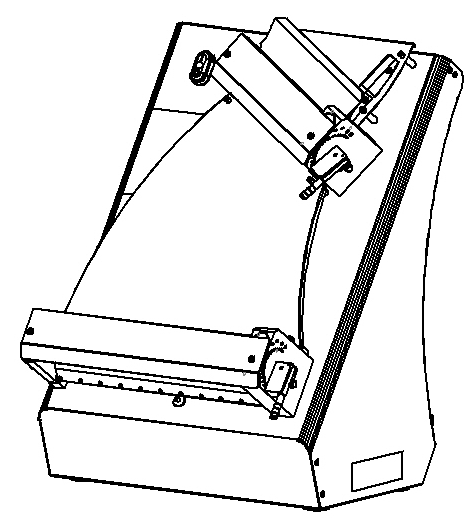     HX-30H/40H, HX-30DH/40DH   DOUGH ROLLING MACHINEUSER & MAINTENANCE MANUALWARRANTY CERTIFICATESERIAL NUMBER:   			SALE DATE:											Sold at the above date HX- ….. DOUGH ROLLING MACHINE is guaranteed against production failures for ..… Year by manufacturer.Warranty Terms;- Warranty terms start after the product delivery for ….. year.- Recommended daily working time is 10 hours. The scope of warranty is assessed by year or by working hours.- The product is under warranty except plastic rollers (included plastic rollers if it is a manufacturing defect).- Documents are invalid, if haven’t sale date and confirm signature of company. You have to show the warranty certificate to benefit from the warranty.- Device is guaranteed against defects if mount and use as described in the use and maintenance manual. - Detection the location of defects, and elimination of the problems are responsibilities of the manufacturer. - Warranty terms include only one device. You can’t claim any rights or compensation for another device.- If Changes are made at the type, model and serial numbers, the warranty eliminates. - If material, worker or assembly defects appear, repaired free by manufacturer at the product warranty period (Transportation cost is not included).- Failures are only repaired by manufacturer personal. The intervention of unauthorized person cancel the appliance of warranty.- Installation have to be done by manufacturer personal. İf usage place changes, customer must give information to manufacturer- In the event of failure service must be informed.- The failures and damages given by external factors are out of the warranty terms.- Any failure of the product warranty period is added to the product warranty time. The repair time is until 20 working days. 
AUTHORIZED PERSONSTAMP –SIGNATUREPRESENTATIONPlease read the manuel carefully before installing the machine.The machine will be out of warranty when your operate the machine with at read.Please read carefully the manual that gives you information on the installation is prepared in accordance with the legal regulations before arriving at the machine installation. For information you coonot understand, ask your nearest out horized servicePlease note that if the technical service personnel is kept waiting you will be billed for each hour.
CONTENTSWARRANTY CERTIFICATEPRESANTATIONSECTION 1: INTRODUCTION1.1 General Introduction of Dough Rolling Machine Model: HX-30H/40H, HX-30DH/40DH1.2 Technical Specifications Table1.3 Safety Warnings LabelsSECTION 2: INTRODUCTION OF MACHINE BODY COMPONENTS2.1 Body ComponentsSECTION 3: INSTRUCTIONS FOR USE3.1 Usage Recommendations3.2 Safety Warnings3.3 Operating and Starting Instructions
3.4 Operation On Optional Pedal Models
SECTION 4: MAINTENANCE4.1 Exterior Body Maintenance4.2 Scraping Knife MaintenanceSECTION 5: MACHINE SPARE PARTS MANUALSECTION 6: ROLLER PROTECTION SHEET ASSEMBLYSECTION 7: ELECTRICAL DIAGRAM7.1 HX-30H/40H, HX-30DH/40DH  Electrical Diagram7.2 HX-30H/40H Pedal, HX-30DH/40DH Flat Pedal Electrical DiagramSECTION 1: INTRODUCTIONGeneral Introduction of Dough Rolling Machine HX-30H /30DH,  HX-40H/40DH :Uses at lahmacun, pizza and other dough rolling processes. Dough thickness and diameter get easy with roller gap adjustment system. Dough rolling process perform in min. 3, max. 5 seconds with fast and easy using feature.Technical Specifications Table:1.3 Safety Warnings Labels: LABELS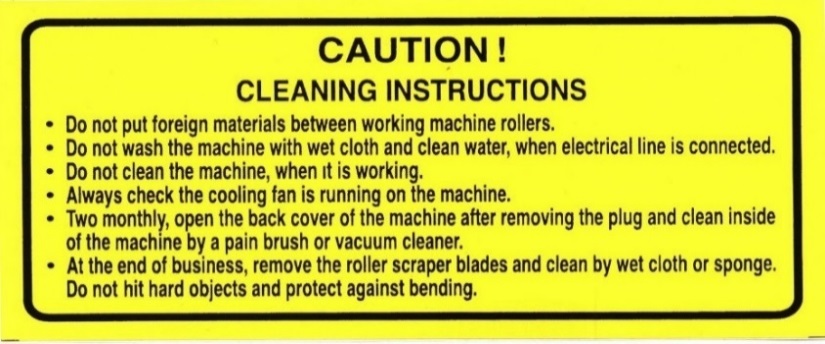 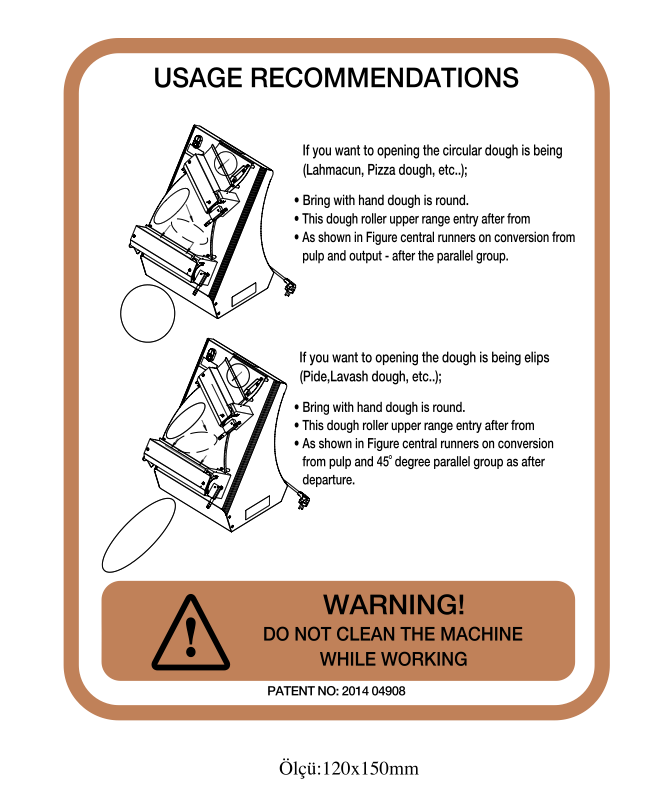 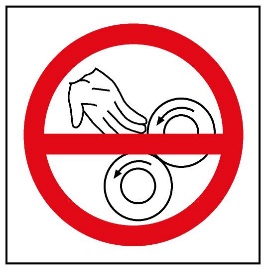 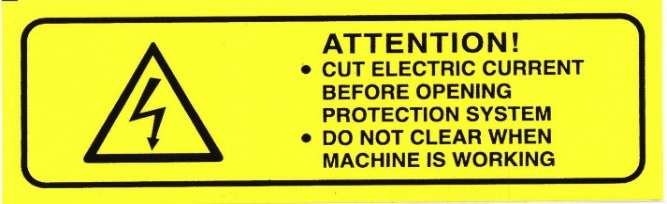 
SECTION 2: INTRODUCTION OF MACHINE BODY COMPONENTS2.1 Body Components: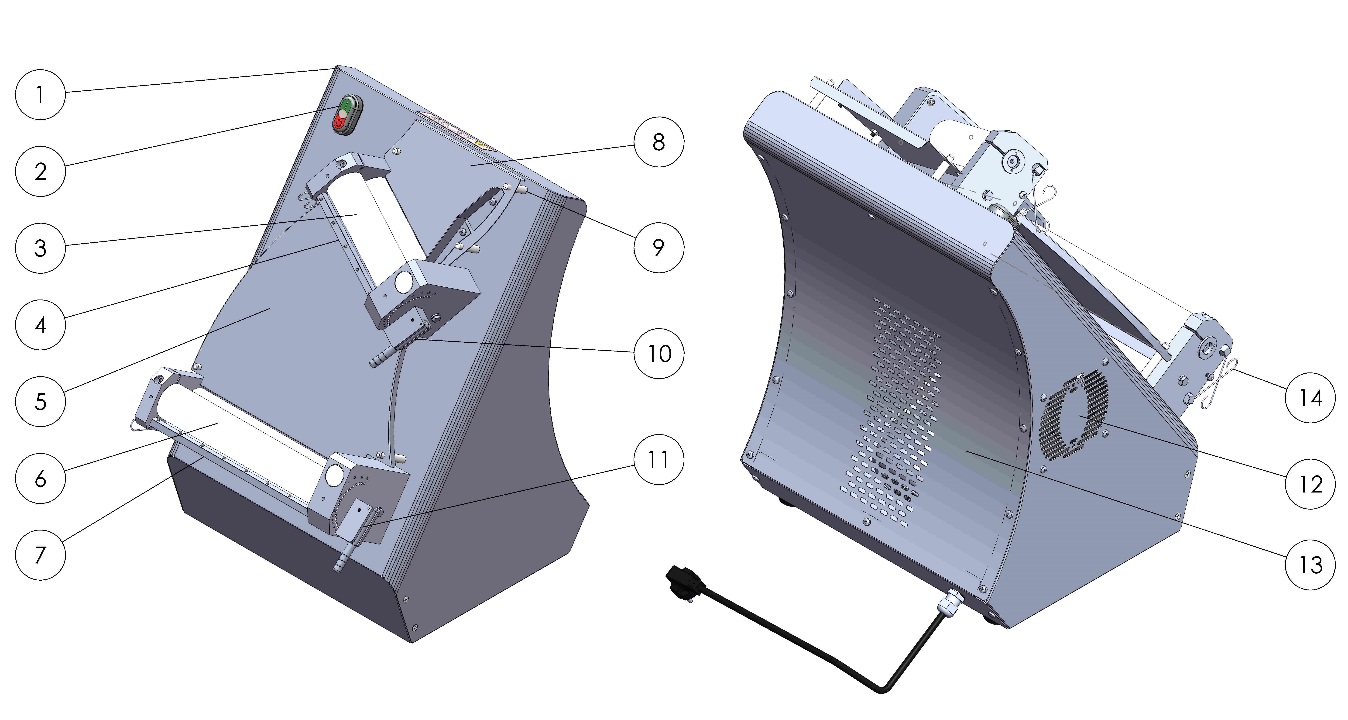 
SECTION 3: INSTRUCTIONS FOR USE3.1 Usage Recommendations:For Rolling Circular Dough (Lahmacun Dough Etc.);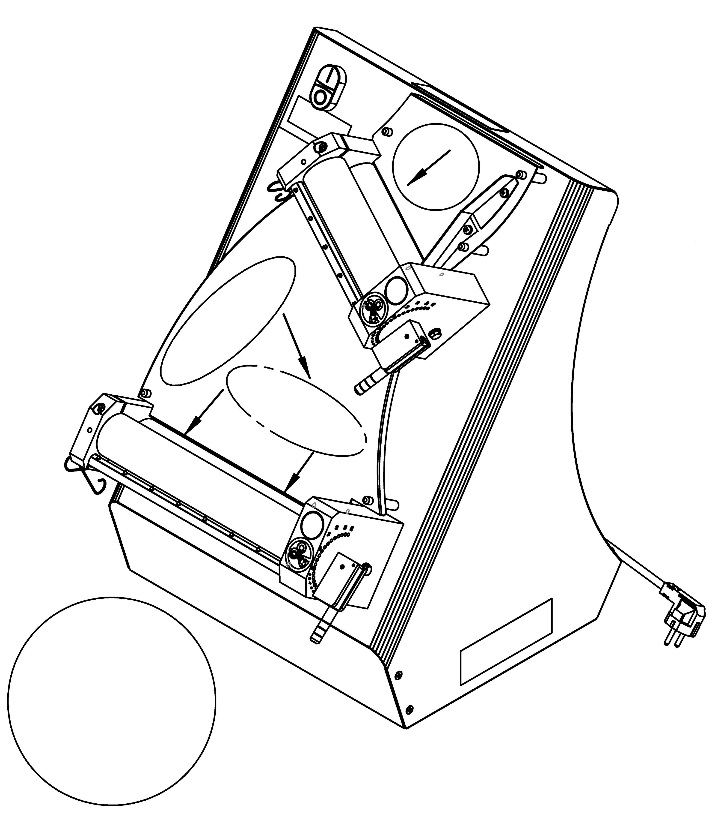 Compress the dough and make it circular.Pass through the dough to the upper roller gap.Rotate the dough (shown in figure) then pass through the                                          dough in parallel to the bottom roller gap.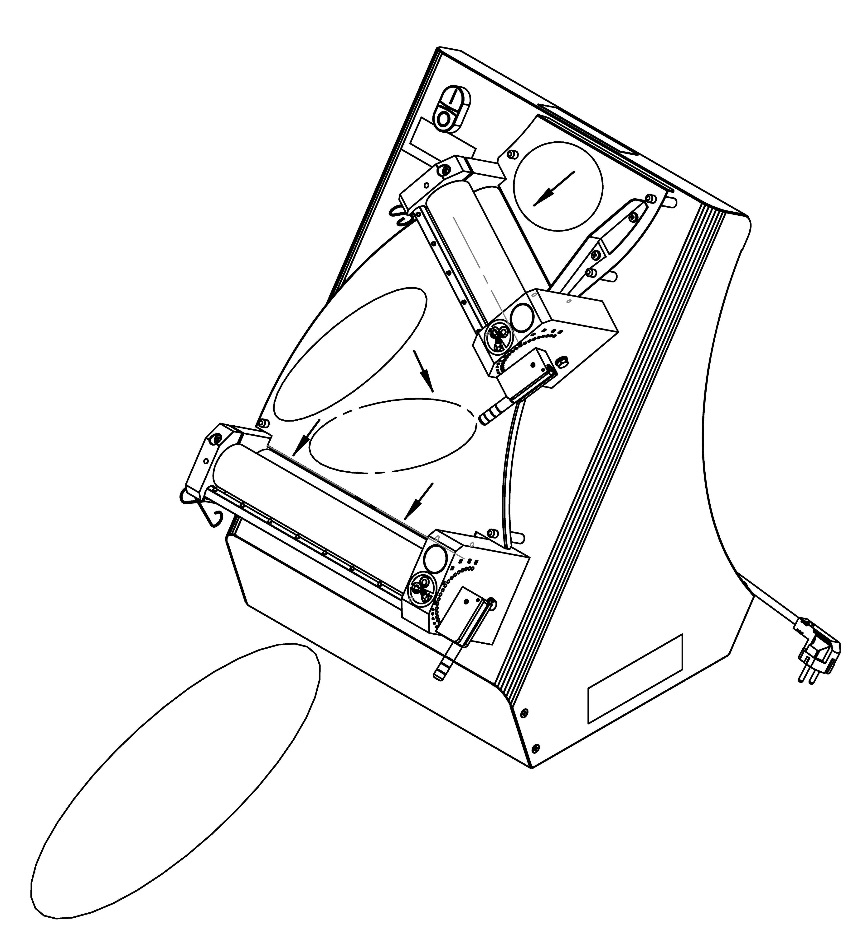 For Rolling Ellipse Dough (Pide Dough);Compress the dough and make it circular.Pass through the dough to the upper roller gap.Rotate the dough (shown in figure) then pass through the dough in 45° to the bottom roller gap.3.2 Safety Warnings:Secure voltage is between 230 V and 240 VSet up on a straight floor.Single phase on operating.Don’t wipe the machine with a wet cloth when connect        to plug.Cut electric current before opening protection system.Check the air intake of the cooling fan daily.
3.3 Operating and Starting Instructions:Connect to monophase electrical supply.Push the “1” button.Adjust the roller space shown in picture. (This procedure adjusts the dough thickness and diameter)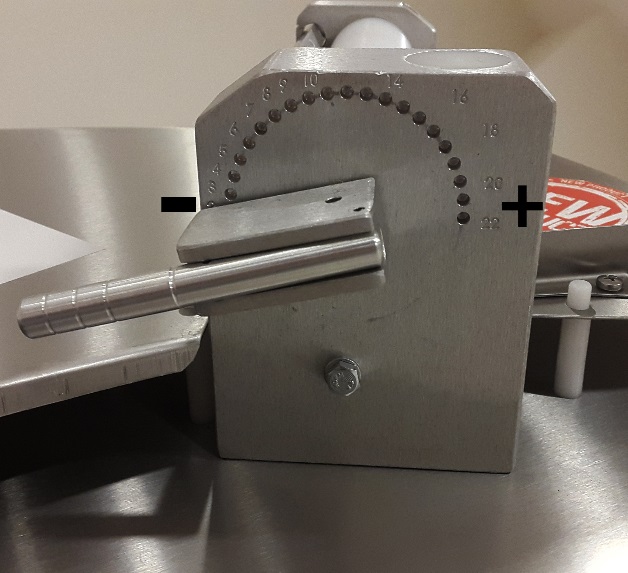 Adjust the dough thickness from “0” to “20” shown in figure.Pull the adjustment handle and rotate the handle to “+” or “-” direction.Rotate the handle to “+” direction for enlarge the dough thickness. Rotate the handle to “-” direction for reduce the dough thickness.Push the adjustment handle when the intended roller gap adjusted.NOTE = Entrance roller gap advice to be bigger than the exit roller gap.NOTE: Write down the values of the input and output (upper and lower) roller adjustment lever which are specified by the user in the table.NOTE: For roller scrapers to work properly, scraper springs need to be stretched.
3.4 Operation On Optional Pedal Models: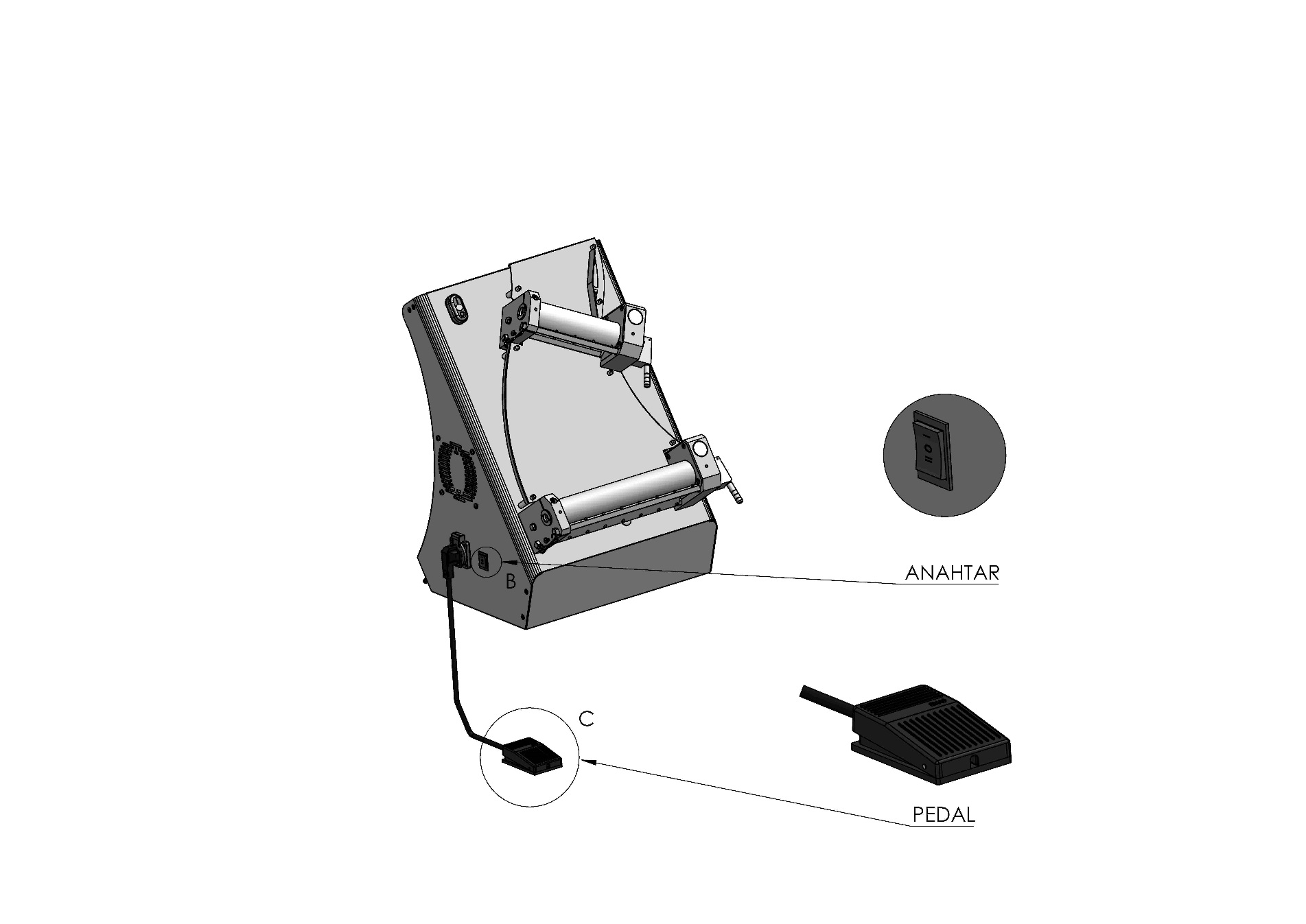 Plug in the Pedal.If you turn switch as “0”, the rolling machine doesn’t work.If you turn switch as “I”, you can control the machine with the 0-I switch at the top of Rolling machine.If you turn switch as “II” you can control the machine with the pedal. If you press the pedal once, machine works, if you press again machine stops.If you don’t want to use pedal unplug the pedal and turn switch as “I” position.
SECTION 4: MAINTENANCE4.1 Exterior Body Maintenance: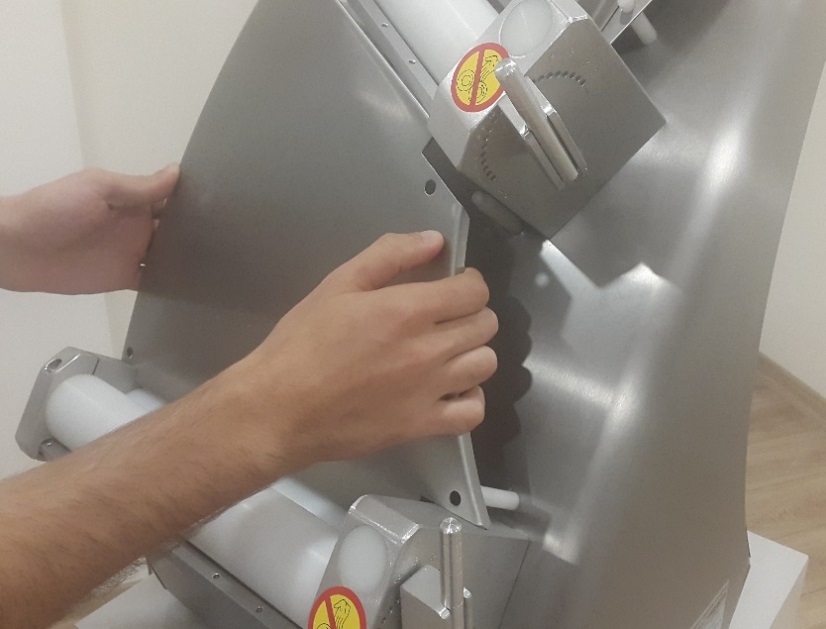 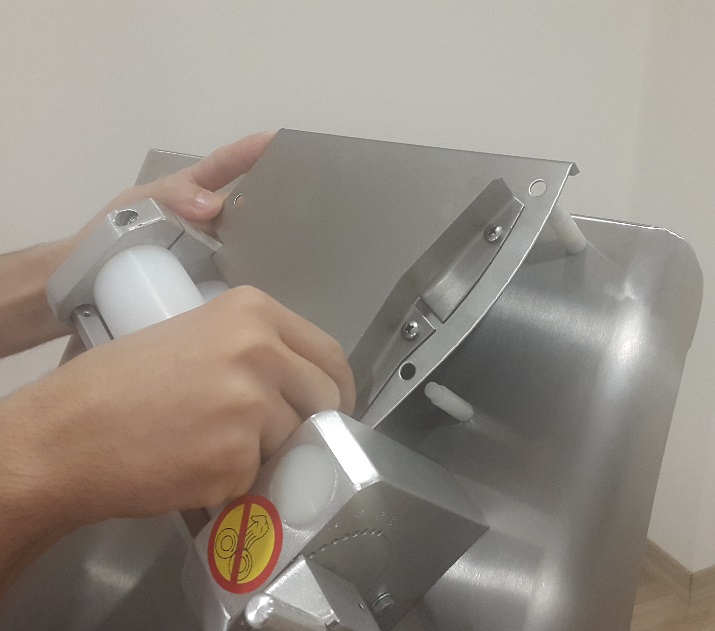 Pull up the entrance and central sheets shown in picture then clean the flour and crumbs. Stop the machine and unplug the electrical supply then clean with wet cloth. Don’t plug the electrical supply before the machine dry.NOTE: The pins on the road sheet are inserted into their slots on the body and assembled. Pins must be free.4.2 Scrapers Maintenance: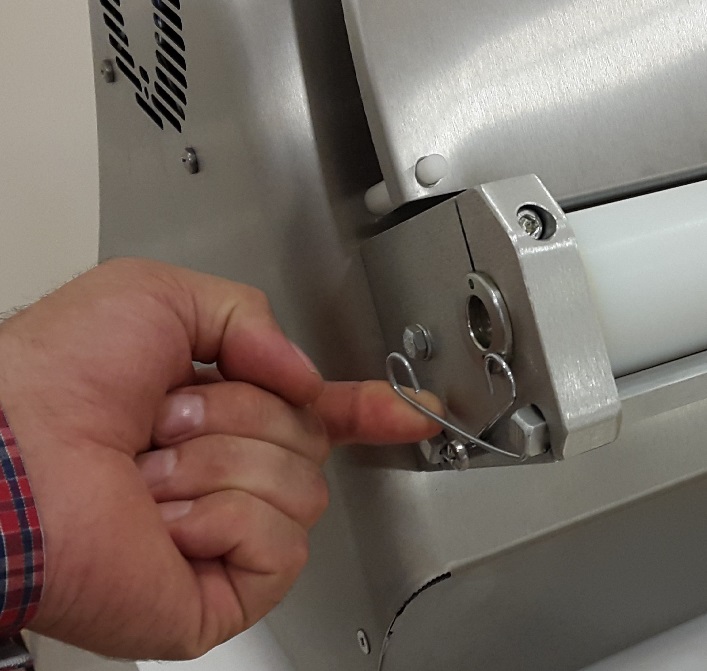 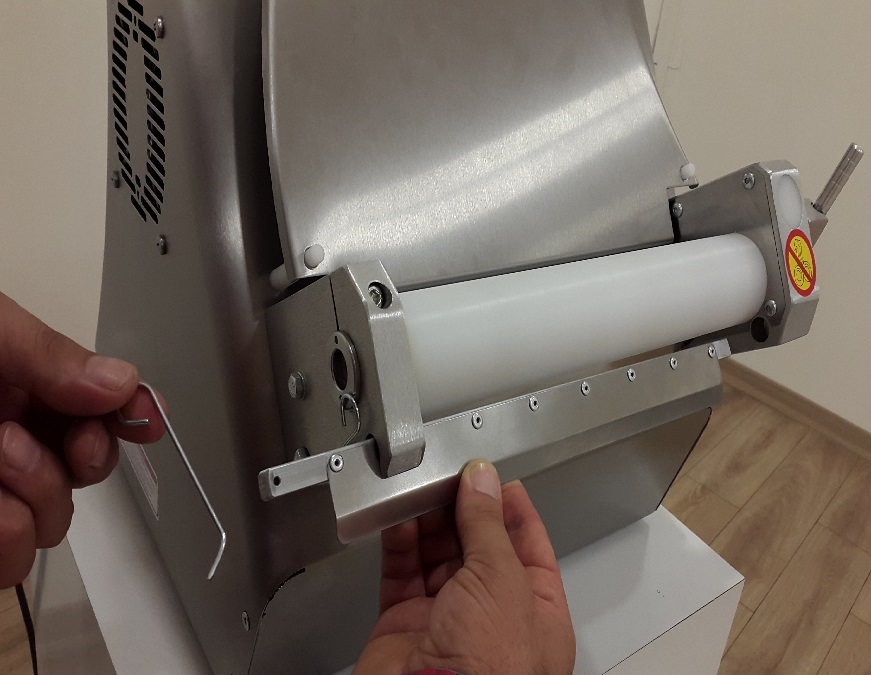 Push up scrapers wire as shown in the figureRemove the scrapers from the hole as shown in the figure and clean the scrapers daily.SECTION 5: MACHINE SPARE PARTS MANUAL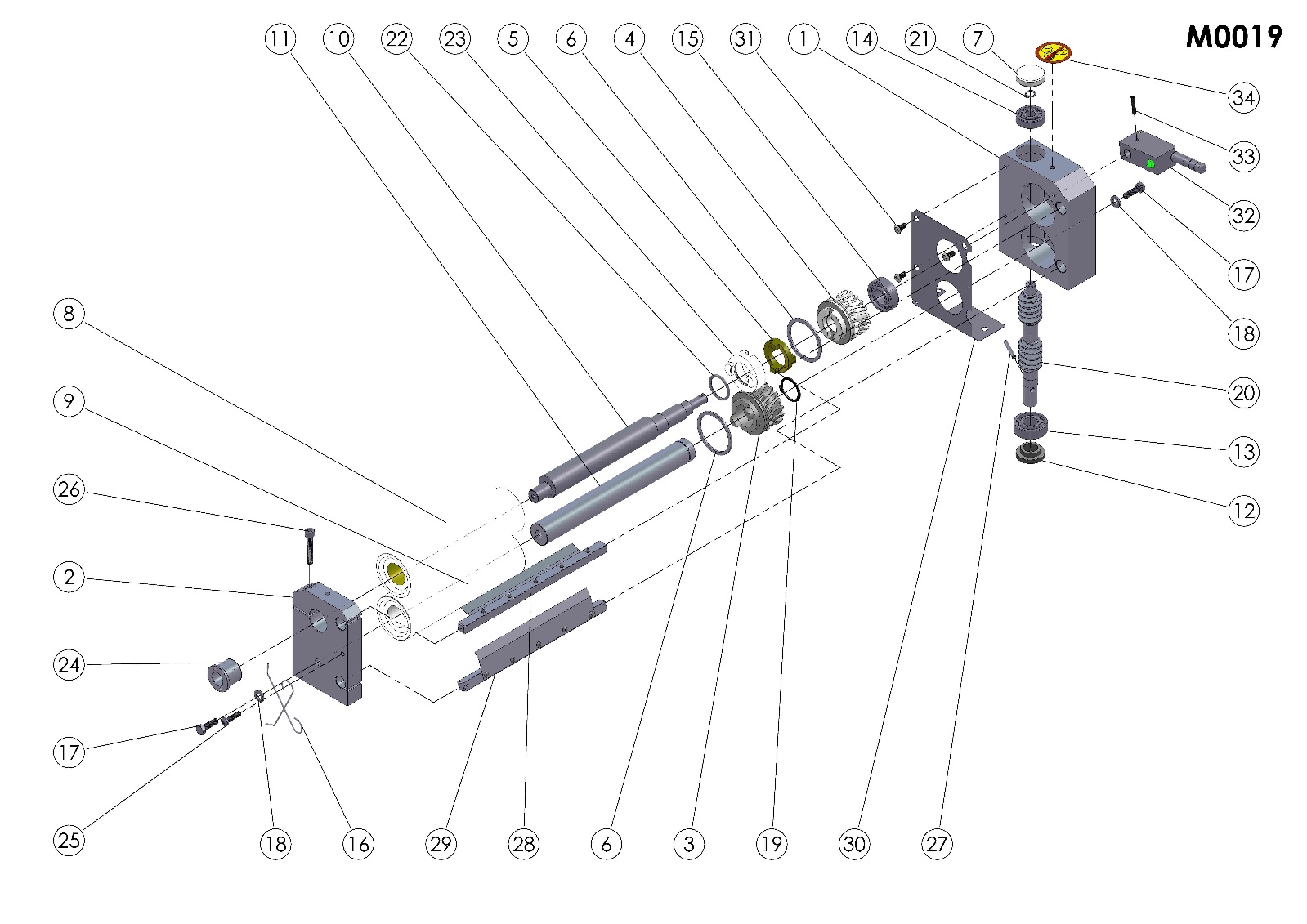 HX-30H/HX-30DH  M0019 (TOP ROLLER GROUP) SPARE PARTS LIST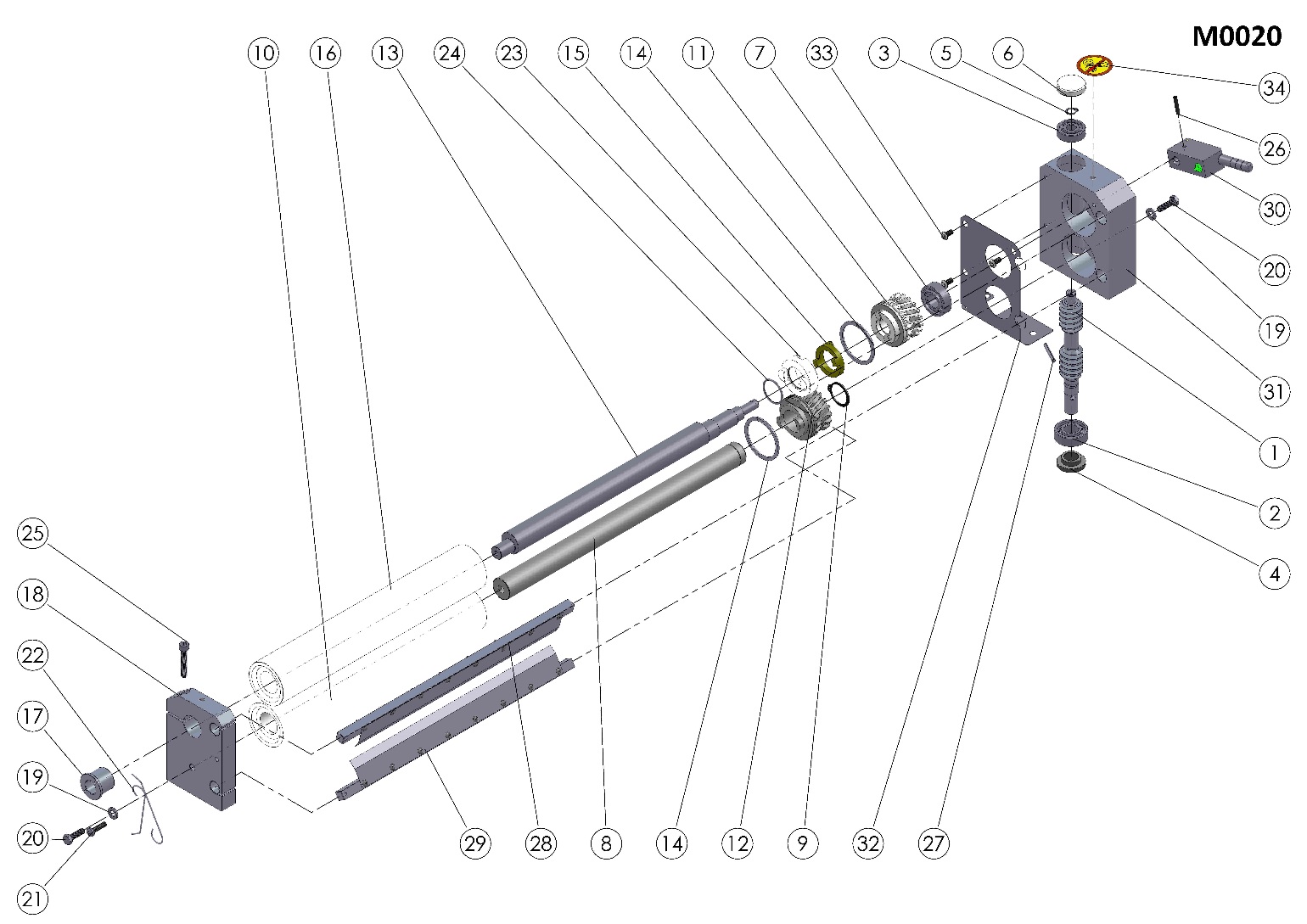  HX-30H/HX-30DH M0020 (BOTTOM ROLLER GROUP) SPARE PART LIST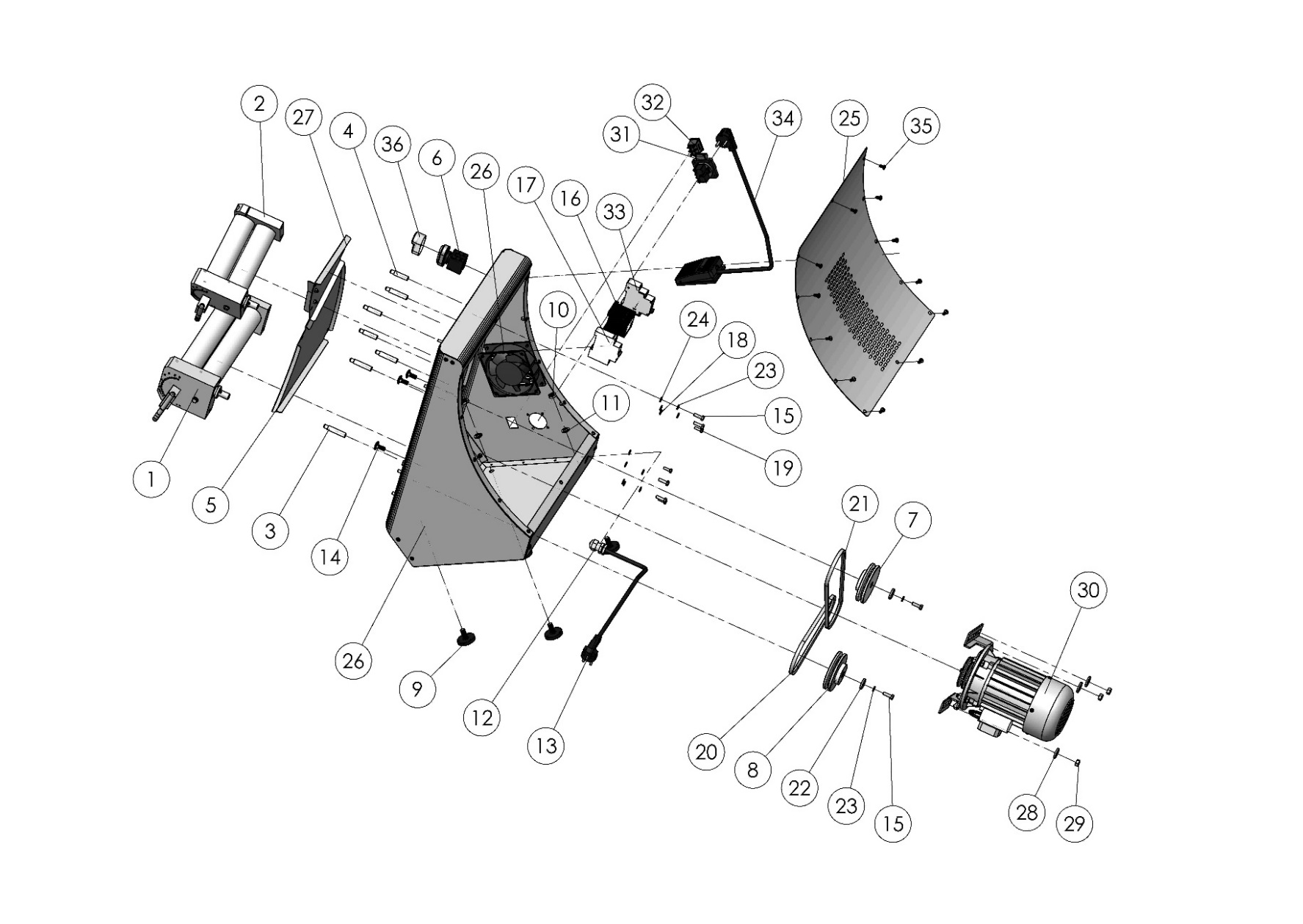                                                HX-30H 	                                                                  HX-30DH  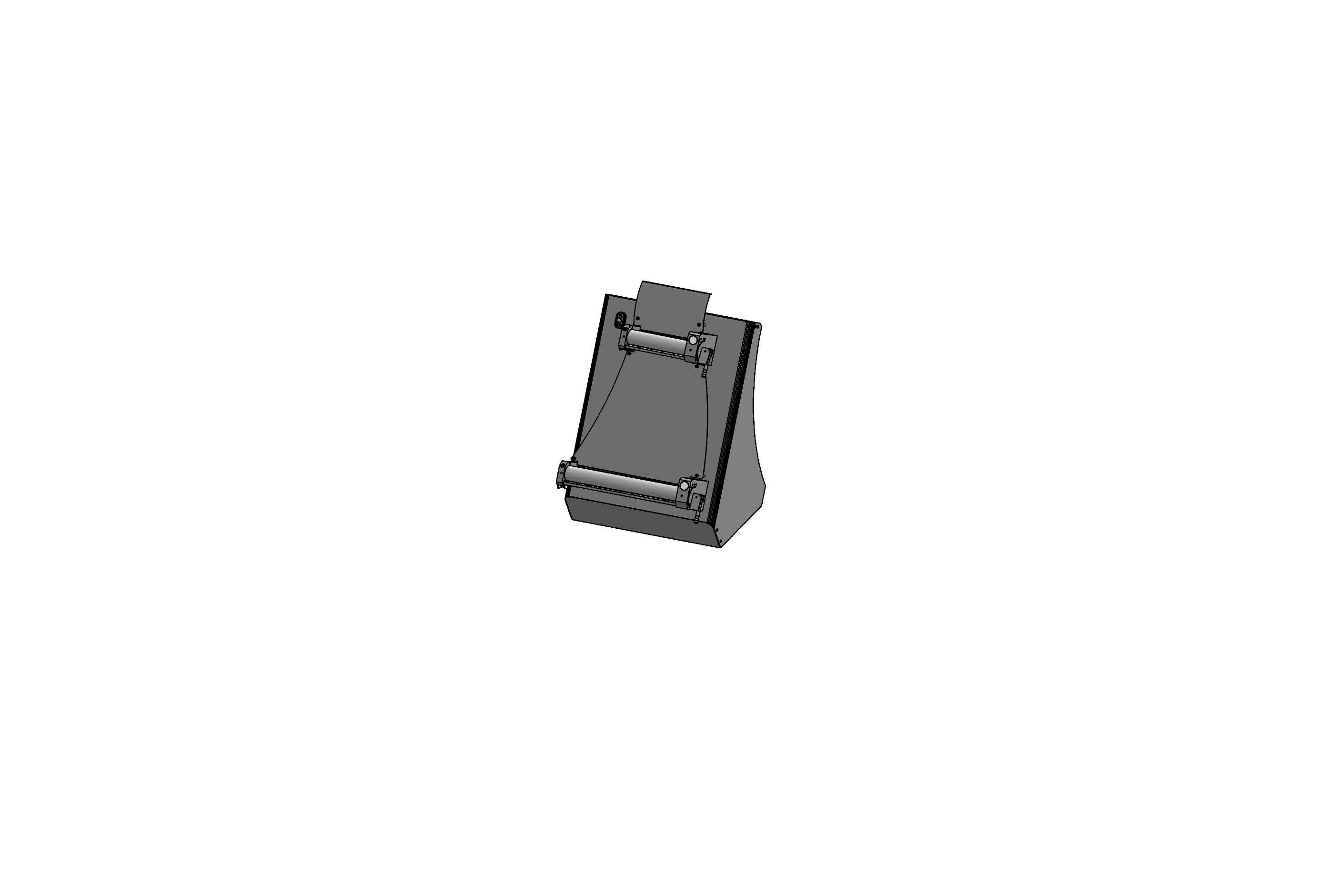 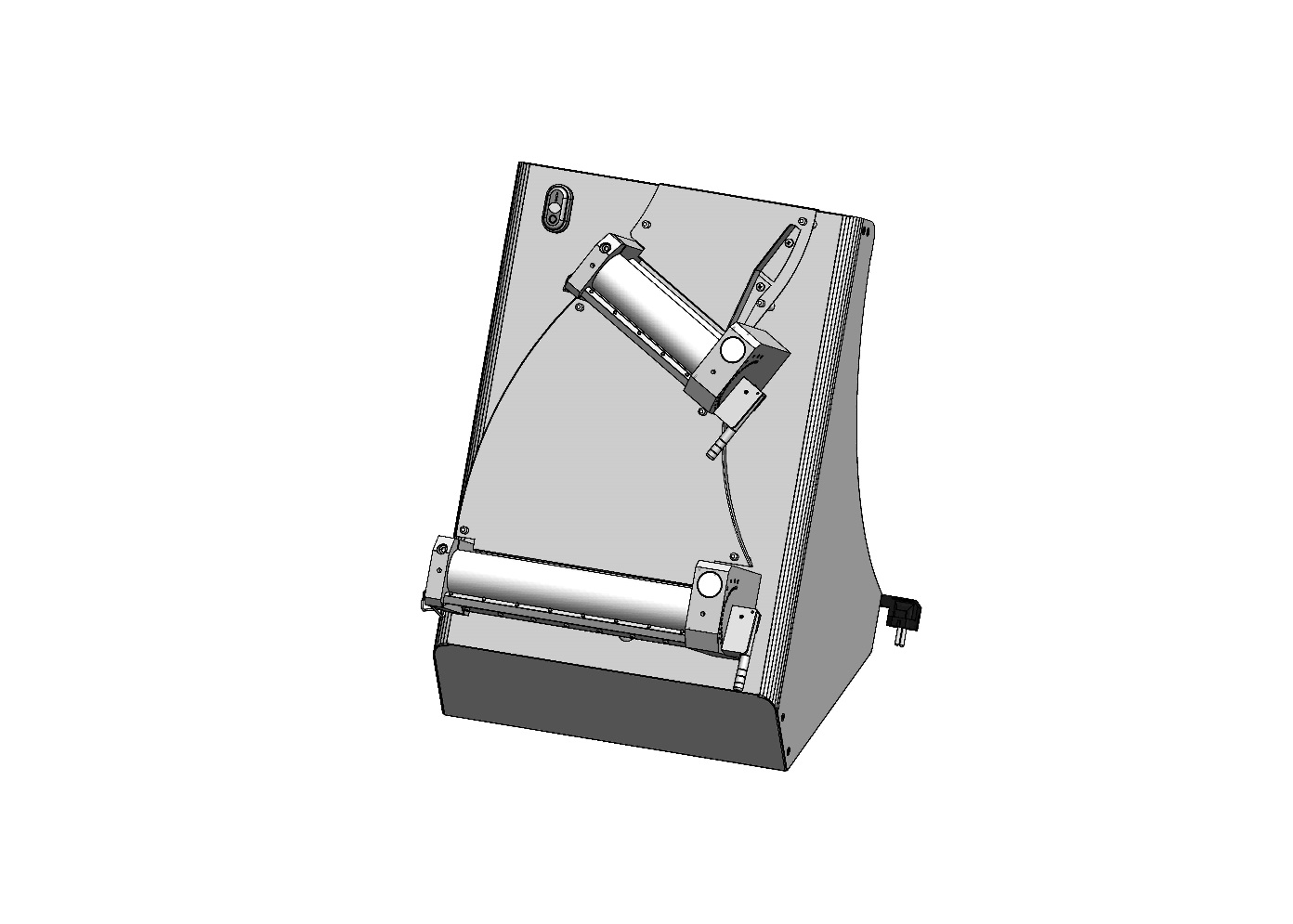 NOTE: Parts 31, 32, 33, 34 are optional on all models. HX-30H /HX- 30DH BODY SPARE PART LIST HX-30DH: The Different Parts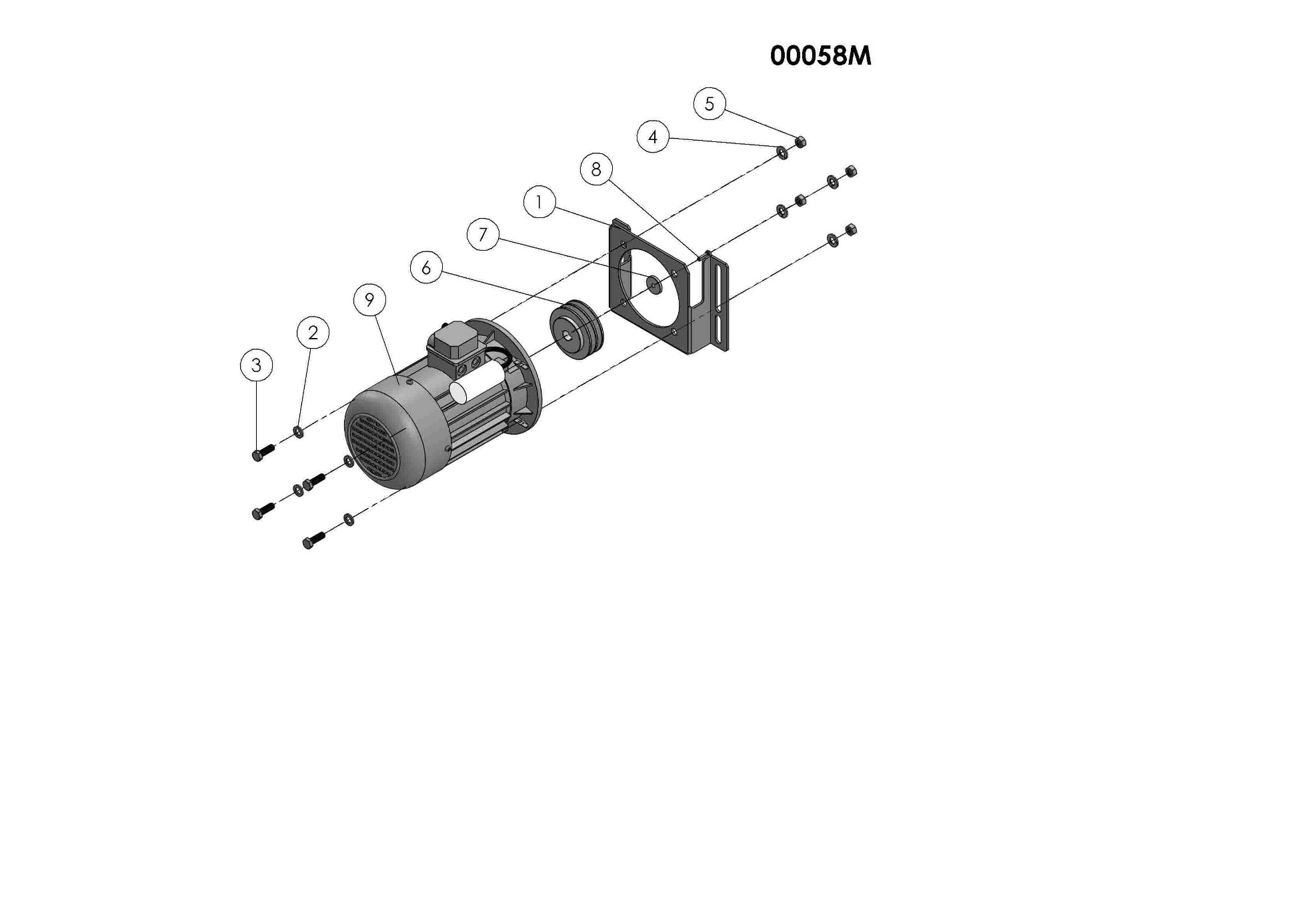 00058M SPARE PART LIST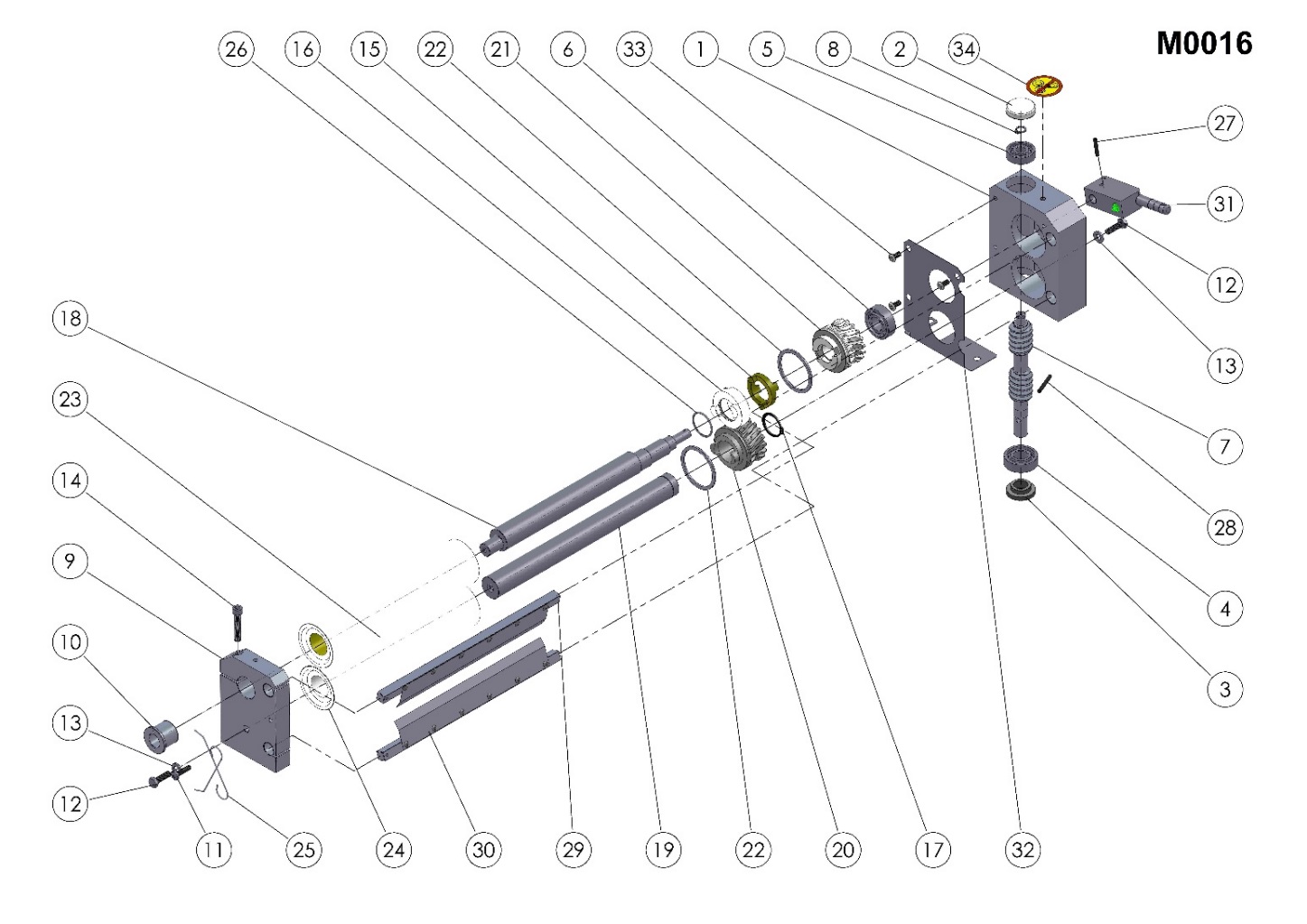 HX-40H/HX-40DH M0016 (TOP ROLLER COMPLETE) SPARE PART LIST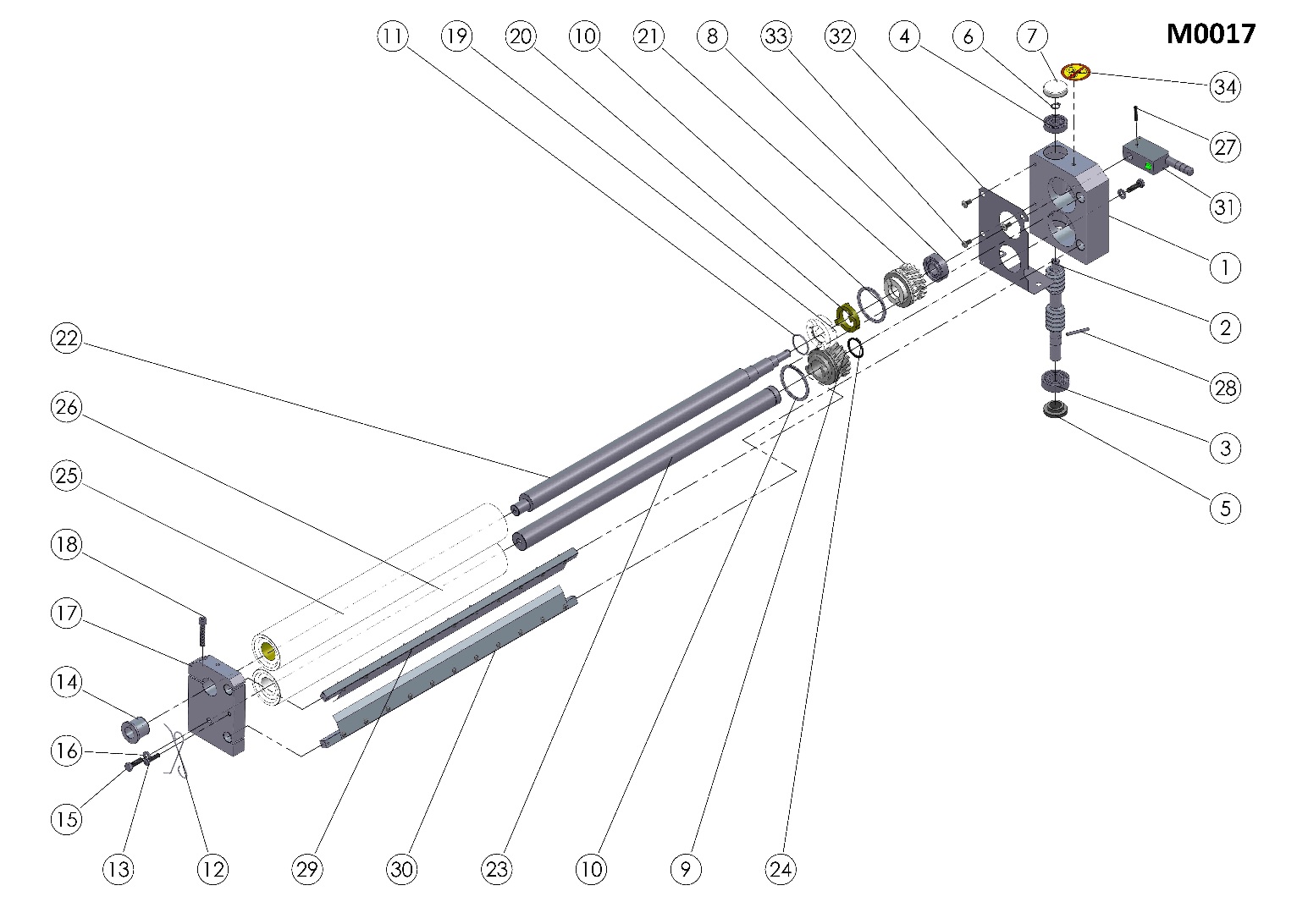 HX-40H/HX-40DH M0017 (BOTTOM ROLLER GROUP) SPARE PARTS LIST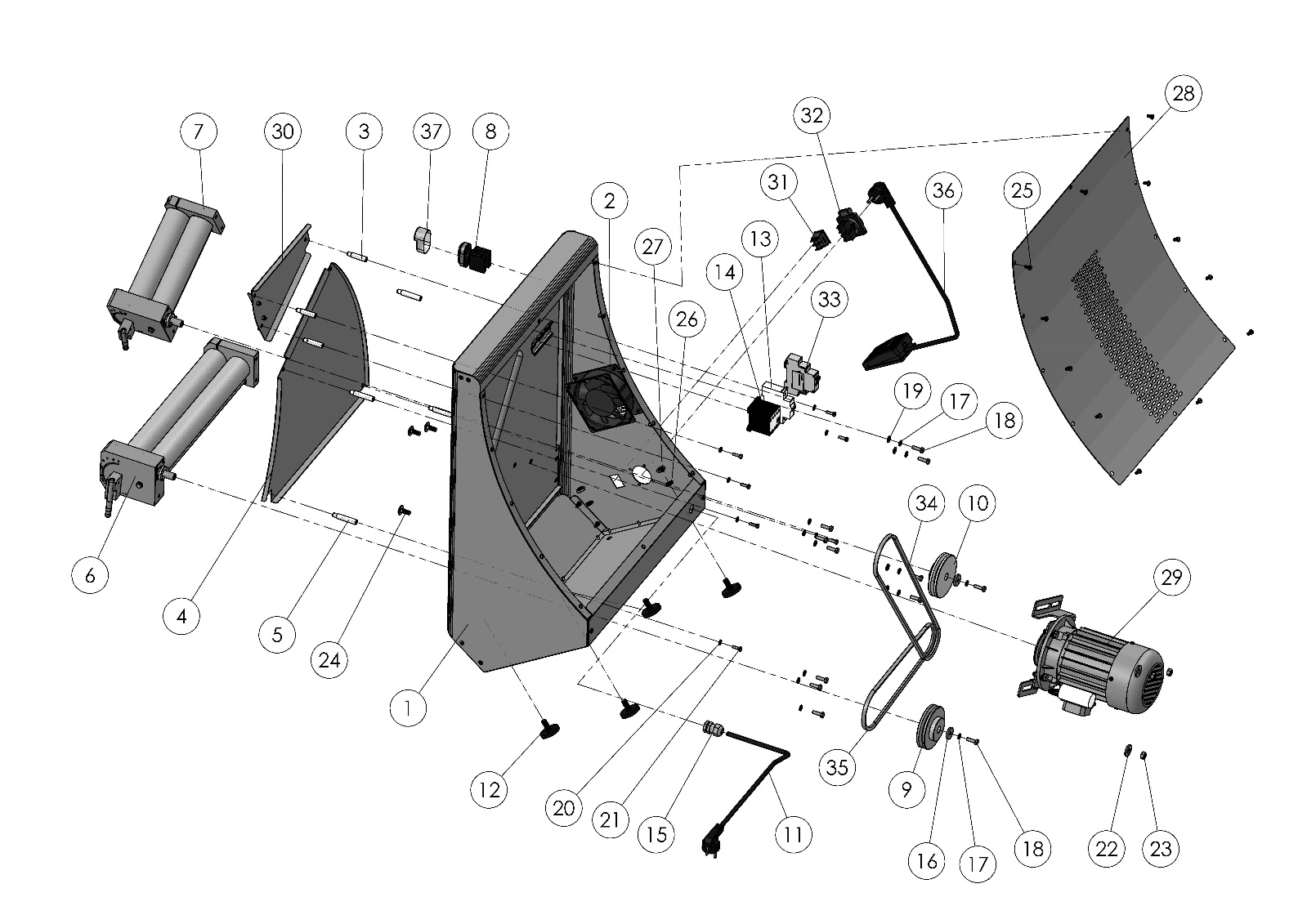 			

                                               HX-40H                                                                                            HX-40DH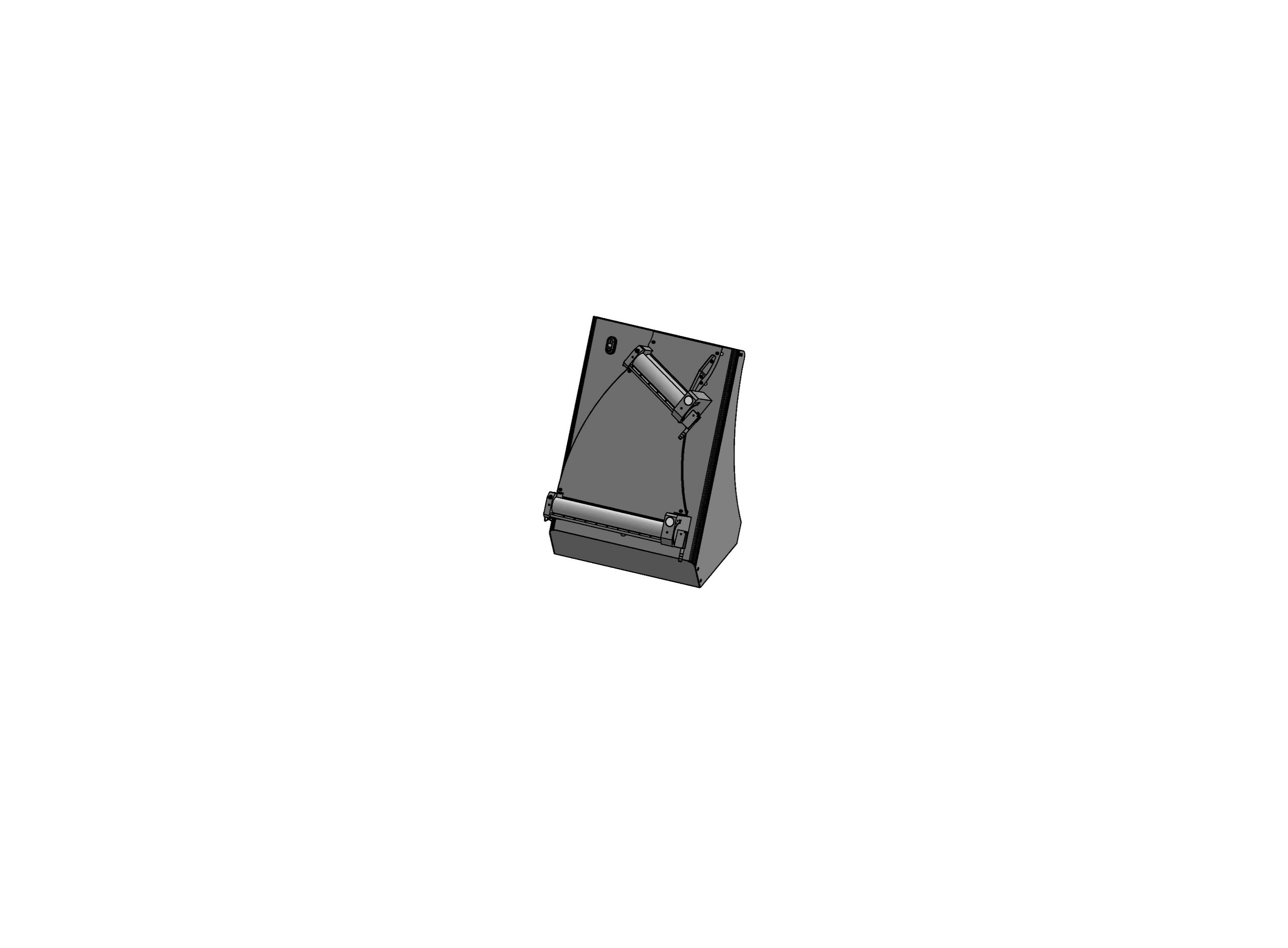 NOTE: Parts 31, 32, 33, 36 are optional on all models. 
HX-40H/HX-40DH  BODY SPARE PART LIST
                             
   HX-40DH: The Different Parts
SECTION 6: ROLLER PROTECTION SHEET ASSEMBLY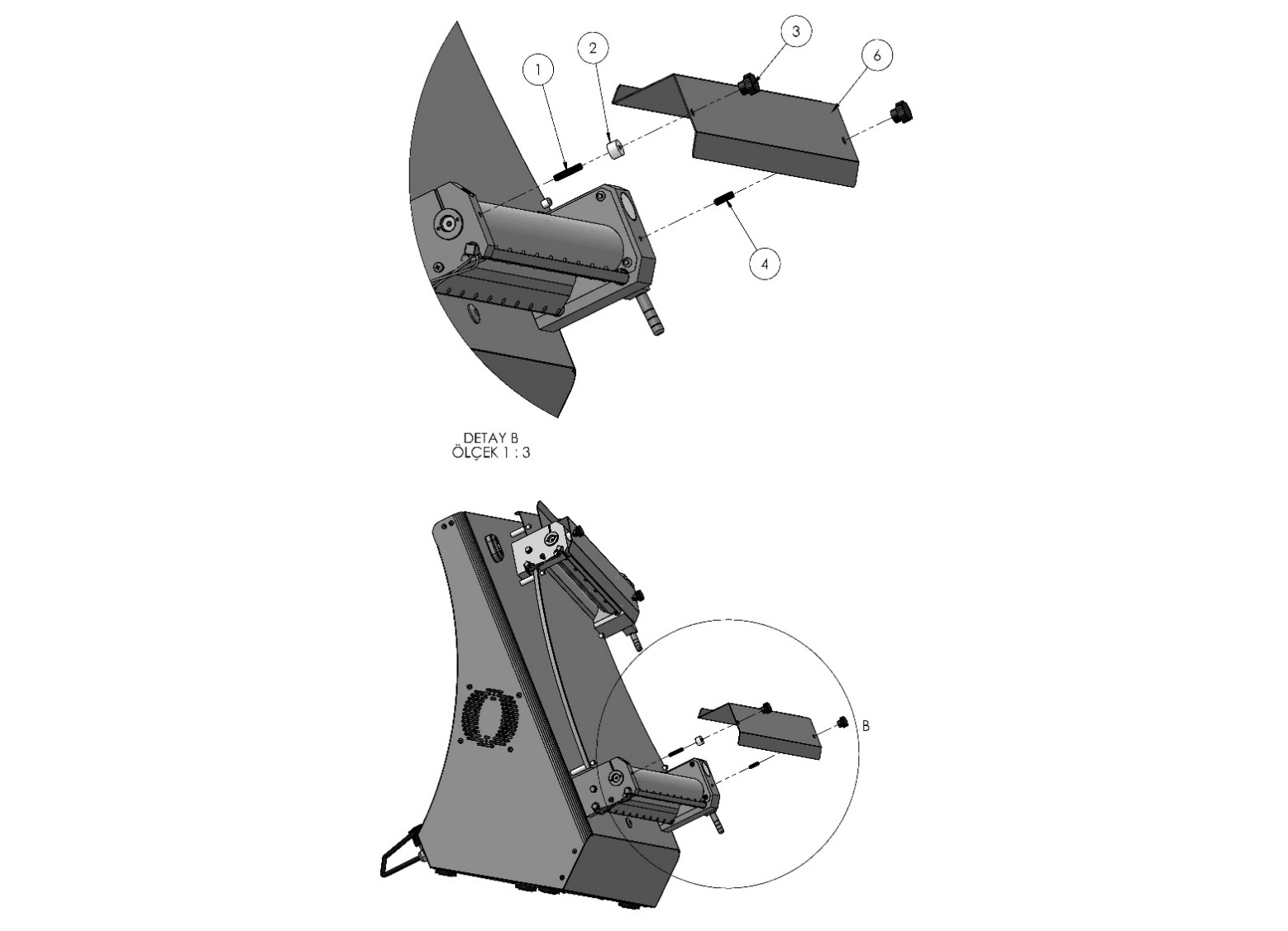 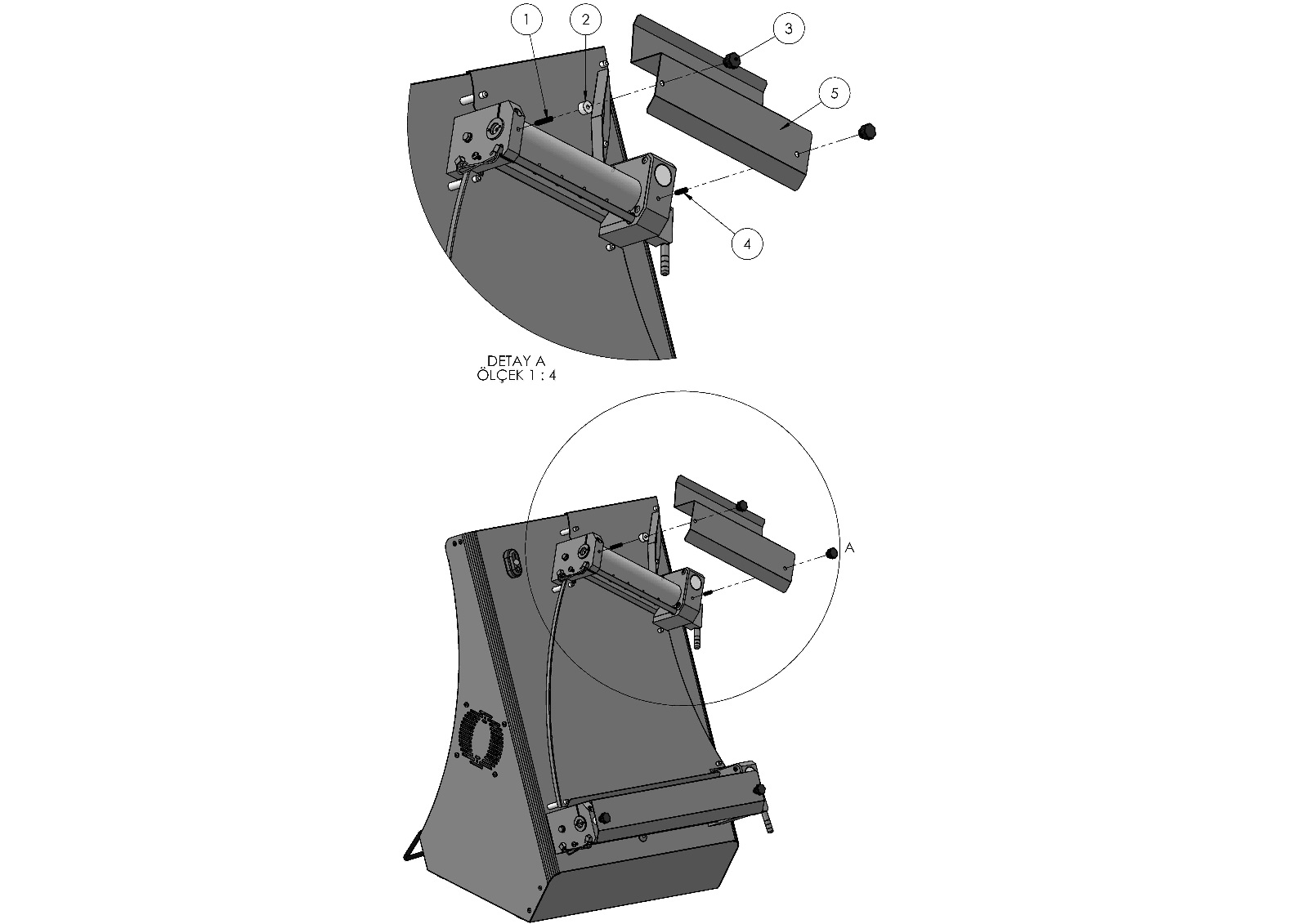 SECTION 7: ELECTRICAL DIAGRAM7.1 HX-30H/40H, HX- 30DH/40DH  Electrical Diagram: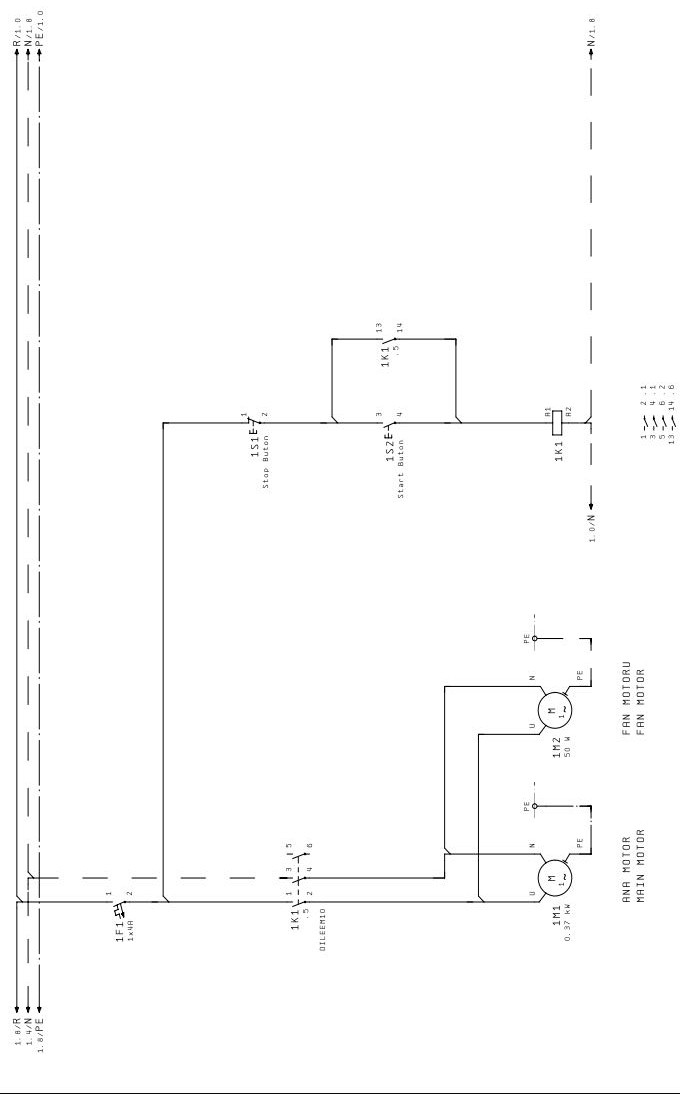        
7.2 HX-30H/40H Pedal, HX-30DH/40DH Pedal Electrical Diagram: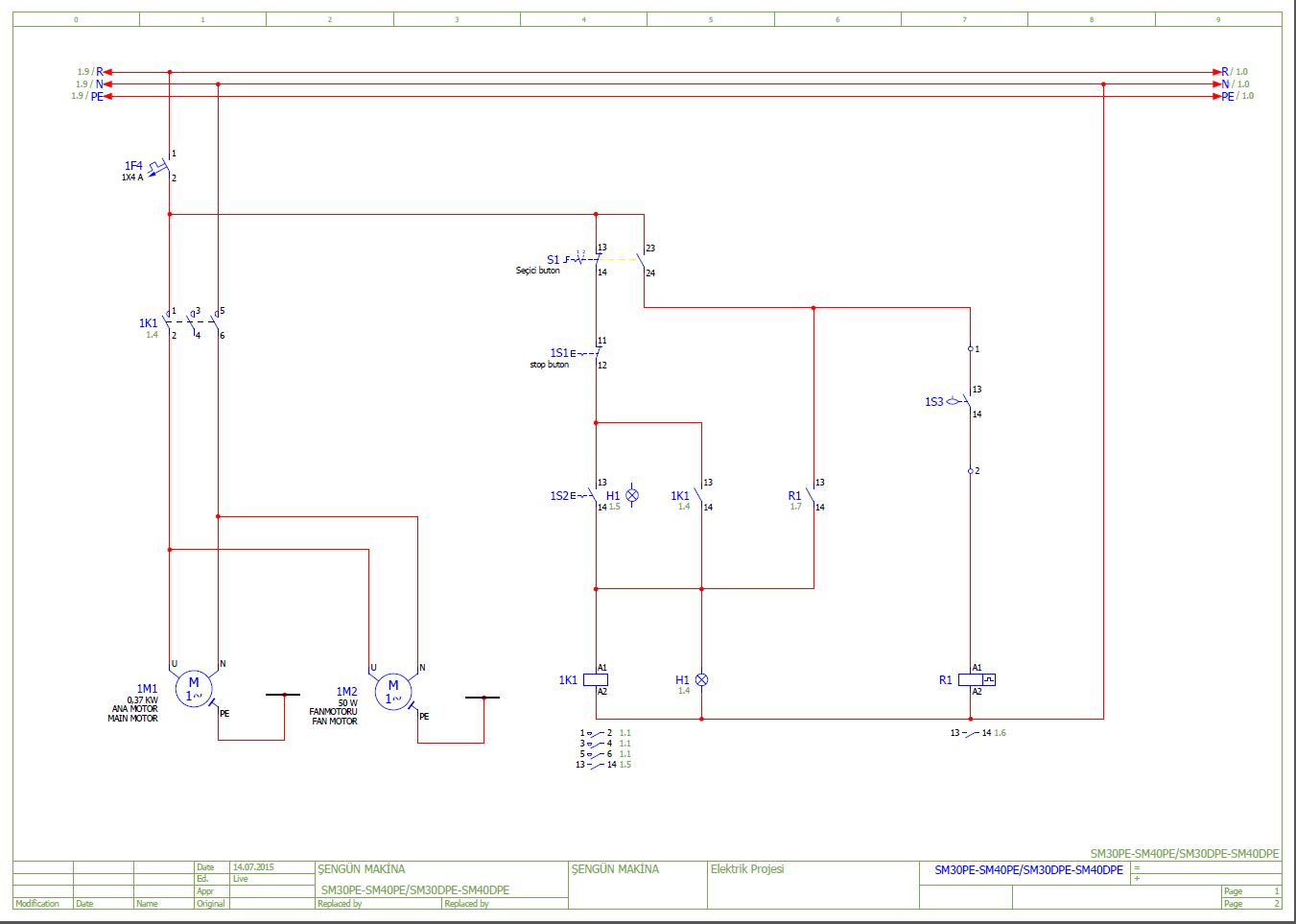 Technical Specifications TableHX-30H HX-30DH  HX-40H HX-40DH Machine Length (cm)44444343Machine Width (cm)42425353Machine Height (cm)62667477Machine Weight (Kg)31,831,83939Engine Power (kW)0.370.370.370.37Electrical Connection (V-HZ)230 1N – 50/60230 1N – 50/60230 1N – 50/60230 1N- 50/60Dough Weight (gr)80-21080-21080-50080-500Dough Diameter (cm)19-2919-2926-4026-40Roller Range (mm)0-4,10-4,10-4,10-4,1Hourly Production Quantity720-1200720-1200720-1200720-1200PART DESCRIPTIONPART DESCRIPTIONPART DESCRIPTIONPART DESCRIPTIONFRONT VIEWFRONT VIEWBACK VIEWBACK VIEW1BODY8TOP ROAD SHEET2START/STOP SWITCH9SHEET HOLDER PIN3TOP ROLLER GROUP10TOP ROLLER RANGE ADJUSTMENT HANDLE4TOP ROLLER SCRAPERS11UNDER ROLLER RANGE ADJUSTMENT HANDLE5MIDDLE ROAD SHEET12VENTILATION FAN6BOTTOM ROLER GROUP13BACK COVER7BOTTOM ROLER SCRAPERS14ROLLER SCRAPERS WİREDESIRED PRODUCTUPPERBOTTOMLAHMACUNPİDEPİZZANAIL PIDETORTILLA BREADBOREK DOUGHITEM NO.SPARE PART NUMBERDESCRIPTION OF THE SPARE PARTUNITITEM NO.SPARE PART NUMBERDESCRIPTION OF THE SPARE PARTUNIT100372GEAR BOX11800050WASHER2200001ROLLER BEARING11900089RING1300338GEAR12000011WORM1400007GEAR12100027RING1500010CLUTCH12200092O-RING1600009RING22300088CLUTCH1700013COVER12400086ADJUST THIMBLE1800014ROLLER12500047BOLT1900015ROLLER12600054BOLT11000018SHAFT12700096PIN11100019SHAFT12800333MROLLER SCRAPERS (TOP)11200022THIMBLE12900334MROLLER SCRAPERS (BOTTOM)11300024BEARING13000385ROLLER GUARD SHEET11400025BEARING13100340BOLT31500026BEARING13200056MADJUST THIMBLE11600038SPRING23300095PIN11700041BOLT23400037LABEL1ITEMSPARE PART NUMBERDESCRIPTION OF THE SPARE PARTUNITITEMSPARE PART NUMBERDESCRIPTION OF THE SPARE PARTUNIT100011WORM11800001ROLLER BEARING1200024BEARING11900050WASHER2300025BEARING12000041BOLT2400022THIMBLE12100047BOLT1500027RING12200038SPRING2600013COVER12300088CLUTCH1700026BEARING12400092O-RING1800021SHAFT12500054BOLT1900089RING12600095PIN11000017ROLLER12700096PIN11100007GEAR12800336MROLLER SCRAPERS (TOP)11200338GEAR12900337MROLER SCRAPERS (BOTTOM)11300020SHAFT13000056MADJUST LEVER11400009RING23100372GEAR BOX11500010CLUTCH13200385ROLLER GUARD SHEET11600016RING13300340BOLT31700086ADJUST THIMBLE13400037LABEL1ITEMSPARE PART NUMBERDESCRIPTION OF THE SPARE PARTUNIT1M0020BOTTOM ROLLER (COMPLETE)12M0019TOP ROLLER (COMPLETE)1300132MIDDLE ROAD SHEET PIN (LONG)4400133TOP ROAD SHEET PIN (SHORT)3500345MIDDLE ROAD SHEET1600365ON / OFF SWITCH1700085PULLEY1800005PULLEY1900354LEG41001965NUT41101960WASHER41200097RECORD11300355ELECTRIC CABLE11400476BOLT31500041BOLT121600056CONTAKTOR11700057FUSE11800051WASHER71900049BOLT72000423V BELT12100425V BELT12200006WASHER22300042WASHER122400050WASHER102500342BACK COVER12600036MBODY12700360MTOP ROAD SHEET12801258WASHER32901959NUT33000058MENGINE13100357SOCKET (OPTIONAL)13200369I0II SWITCH (OPTIONAL)13300367CIRCUIT BREAKER (OPTIONAL)13400034MPEDAL (OPTIONAL)13500046BOLT143600620BUTTON CASE1ITEMSPARE PART NUMBERDESCRIPTION OF THE SPARE PARTUNIT500433MIDDLE ROAD SHEET12100427V BELT12600076MBODY12700432TOP ROAD SHEET1ITEMSPARE PART NUMBERDESCRIPTION OF THE SPARE PARTUNIT100347ENGINE SHEET1201963WASHER4304072BOLT4401961WASHER4501959NUT4600094PULLEY1700098PULLEY WASHER1800049BOLT1900023ENGINE1ITEMSPARE PART NUMBERDESCRIPTION OF THE SPARE PARTUNITITEMSPARE PART NUMBERDESCRIPTION OF THE SPARE PARTUNIT100372GEAR BOX11800103SHAFT1200013COVER11900105SHAFT1300022THIMBLE12000338GEAR1400024BEARING12100007GEAR1500025BEARING12200009RING2600026BEARING12300134ROLLER1700011WORM12400135ROLLER1800027RING12500038SPRING2900001ROLLER BEARING12600092O-RING11000086ADJUST THIMBLE12700095PIN11100047BOLT12800096PIN11200041BOLT22900339MTOP ROLLER SCRAPERS (TOP)11300050WASHER23000340MTOP ROLLER SCRAPERS (BOTTOM)11400054BOLT13100056MADJUST LEVER11500010CLUTCH13200385ROLLER GUARD SHEET11600088CLUTCH13300340BOLT31700089RING13400037LABEL1ITEMSPARE PART NUMBERDESCRIPTION OF THE SPARE PARTUNITITEMSPARE PART NUMBERDESCRIPTION OF THE SPARE PARTUNIT100372GEAR BOX11800054BOLT1200011WORM11900088CLUTCH1300024BEARING12000010CLUTCH1400025BEARING12100007GEAR1500022THIMBLE12200102SHAFT1600027RING12300104SHAFT1700013COVER12400089RING1800026RING12500136ROLLER1900338GEAR12600137ROLLER11000009RING22700095PIN11100092O-RING12800096PIN11200038SPRING22900341MBOTTOM ROLLER SCRAPERS (TOP)11300047BOLT13000342MBOTTOM ROLLER SCRAPERS (BOTTOM)11400086ADJUST THIMBLE13100056MADJUST LEVER11500041BOLT23200385ROLLER GUARD SHEET11600050WASHER23300340BOLT31700001ROLLER BEARING13400037 LABEL1 ITEMSPARE PART NUMBERDESCRIPTION OF THE SPARE PARTUNIT100063MBODY1200059FAN1300133TOP ROAD SHEET PIN (SHORT)3400412MIDDLE ROAD SHEET1500132MIDDLE ROAD SHEET PIN (LONG)46M0017BOTTOM ROLLER17M0016TOP ROLLER1800365ON / OFF SWITCH1900005PULLEY11000085PULLEY11100355ELECTRIC CABLE11200354LEG41300057FUSE11400056CONTAKTOR11500097RECORD11600006WASHER21700042WASHER121800041BOLT121900050WASHER42000051WASHER72100049BOLT72201258WASHER32301959NUT32400476BOLT32500046BOLT142601960WASHER42701965NUT42800362MBACK COVER12900058MENGINE13000082MBOTTOM ROAD SHEET13100369I0II SWITCH (OPTIONAL)13200357SOCKET (OPTIONAL)13300367CIRCUIT BREAKER (OPTIONAL)13400428V BELT13500424V BELT13600034MPEDAL (OPTIONAL)13700620BUTTON CASE1ITEMSPARE PART NUMBERDESCRIPTION OF THE SPARE PARTUNIT100079MBODY1400436MIDDLE ROAD SHEET130000437TOP ROAD SHEET13400439V BELT13500422V BELT1PART DESCRIPTIONPART DESCRIPTION1STAY BOLT (LEFT)2GUARD SHEET THIMBLE3BOARDING HANDLE4STAY BOLT (RIGHT)5GUARD SHEET (TOP ROLLER)6GUARD SHEET (BOTTOM ROLLER)